ПРОЕКТШУÖМПОСТАНОВЛЕНИЕ________2022                                                                                               № ____ с.Корткерос, Корткеросский р-н,Республика КомиО внесении изменений в постановление администрации муниципального района «Корткеросский» от 26.11.2021 г. № 1751 «Об утверждении муниципальной программы муниципального образования муниципального района «Корткеросский» «Развитие экономики» Руководствуясь Федеральным законом Российской Федерации от 06 октября 2003 года № 131-ФЗ «Об общих принципах организации местного самоуправления в Российской Федерации», администрация муниципального района «Корткеросский» постановляет:1. Внести в постановление администрации муниципального района «Корткеросский» от 26.11.2021г. № 1751 « (далее – Программа) следующие изменения:1.1. В приложении 5 к Программе «Порядок субсидирования расходов (части расходов) на строительство (реконструкцию), приобретение животноводческих помещений для содержания скота сельскохозяйственным организациям, индивидуальным предпринимателям осуществляющим сельскохозяйственное производство» (далее - Порядок):1.1.1. Наименование Порядка изложить в следующей редакции: «Порядок субсидирования расходов (части расходов) на строительство (реконструкцию) и (или) приобретение помещений для содержания скота, производства и хранения кормов сельскохозяйственным организациям, индивидуальным предпринимателям осуществляющим сельскохозяйственное производство»;1.1.2. В абзаце первом пункта 1.2.  слова «сельскохозяйственными товаропроизводителями» в соответствующем падеже заменить словами «сельскохозяйственными организациями и индивидуальными предпринимателями» в соответствующем падеже;1.1.3. В пунктах 1.3., 1.4., абзацах четвертом, пятом и шестом пункта 1.6., в  абзацах первом и четвертом подпункта 13 пункта 2.5.,  в подпунктах 14 и 15 пункта 2.5., в пункте 2.18. слова  «животноводческих помещений для содержания скота» в соответствующем падеже заменить словами «помещений для содержания скота, производства и хранения кормов» в соответствующем падеже;1.1.4. В пункте 2.18. слова  «строительство (реконструкцию), приобретение» в соответствующем падеже заменить  словами «строительство (реконструкцию) и (или) приобретение»  в соответствующем падеже;1.1.5. Приложения №1, 2 к Порядку изложить в редакции согласно приложению к настоящему постановлению;2. Настоящее Постановление вступает в силу со дня его официального опубликования.3. Контроль за исполнением настоящего Постановления возложить на заместителя Главы муниципального района «Корткеросский» - руководителя администрации (Андрееву Е.Н.).Глава муниципального района «Корткеросский» -руководитель администрации                                                             К.СажинПриложение к Постановлению администрации МО МР «Корткеросский» от _________________ 2022 г. №Приложение 1к Порядку субсидирования расходов (части расходов) на строительство (реконструкцию) и (или) приобретение помещенийдля содержания скота, производства и хранения кормов сельскохозяйственным организациям, индивидуальным предпринимателям осуществляющим сельскохозяйственное производство Количественные показатели бальной оценки проектов в сфере агропромышленного комплекса для субсидирования расходов (части расходов) за счет средств бюджета муниципального района «Корткеросский»  на строительство (реконструкцию) и (или) приобретение помещений для содержания скота, производства и хранения кормов сельскохозяйственным организациям, индивидуальным предпринимателям осуществляющим сельскохозяйственное производствоОценка коммерческой эффективности Проекта:К1- рентабельность (на конец срока реализации проекта):до 6% - 0 баллов;от 6% до 13% включительно - 1 балл;более 13% - 2 балла;К2 - срок окупаемости:более 15 лет - 0 баллов;от 8 до 15 включительно - 1 балл;до 8 лет - 2 балл;Оценка социальной эффективности Проекта:К3 - создание дополнительных рабочих мест в рамках реализации Проекта:не предусмотрено - 0 баллов;до 5 рабочих мест включительно - 1 балла;более 5 рабочих мест - 2 балла;Оценка финансового обеспечения проекта:К4 - наличие собственных финансовых ресурсов для реализации Проекта, подтвержденных соответствующими документами (с учетом заемных средств):10% от стоимости проекта – 1 балл;от 10,1% до 20% от стоимости проекта – 2 балла;от 20,1% до 30% от стоимости проекта - 3 балла;более 30% от стоимости проекта – 4 балла;К5 - доля фактически понесенных и оплачиваемых расходов на реализацию Проекта, подтвержденных соответствующими документами:до 10% - 1 балл;от 10% до 20% - 2 балла;более 20% - 3 балла;Оценка готовности реализации Проекта:К6 – обеспеченность кормовыми ресурсами собственного производства на начало реализации Проекта:до 70% - 0 баллов;от 70% до 90 % - 1 балл;более 90% - 2 балла;К7 - наличие зарегистрированной самоходной сельскохозяйственной техники, находящейся в собственности либо в лизинге, единиц:1 – 1;от 2 до 3 включительно – 2 баллаболее 3 – 3 балла;К8 - наличие сельскохозяйственных животных на 1 января года, в котором подается заявка, условных голов:до 30 условных голов 1 балл;от 30 до 50 условных голов – 2 баллаот 50 до 100 условных голов – 3 балла;более 100 условных голов – 4 балла;Оценка роста производства животноводческой продукции и роста или сохранения поголовья скота от реализации Проекта:К9 – рост объемов производства животноводческой продукции на третий год после завершения строительства (реконструкции) или приобретения животноводческих помещений:до 10% - 0 балл;от 10% до 30% - 1 балл;более 30% - 2 балла;К10 - рост (сохранение) поголовья скота:сохранение поголовья - 1;рост поголовья – 2.Оценка мощности объекта строительства (реконструкции), приобретения в рамках Проекта:К11 – количество скотомест животноводческого помещения, строительство (реконструкция, модернизация), приобретение которого предусмотрено Проектом, скотомест:от 0 до 30 - 0 баллов;от 30 до 50 – 1 балл;от 50 до 100 - 2 балла;более 100 - 3 баллов; При отсутствии в бизнес-плане сведений, необходимых для его оценки по вышеуказанной бальной шкале, значение по соответствующему критерию устанавливается 0 баллов. Расчет общей оценки бизнес-плана осуществляется по следующей формуле:SUM К = (К1+К2+К3+К4+К5+К6+К7+К8+К9+К10+К11)Комиссия устанавливает минимально необходимое значение общей оценки бизнес-плана, при котором Проекты, представленные претендентами, могут быть признаны победителями конкурсного отбора.Форма заявки на получение финансовой поддержки«Главе муниципального район «Корткеросский» - руководителю администрации 168020, Республика Коми, Корткеросский район, с.Корткерос, ул.Советская, д.225ЗАЯВКАПрошу рассмотреть бизнес – план ______________________________ и предоставить финансовую поддержку в виде субсидирования расходов субсидирования расходов (части расходов) на строительство (реконструкцию) и (или)  приобретение помещений для содержания скота, производства и хранения кормов  сельскохозяйственным организациям,  индивидуальным предпринимателям осуществляющим сельскохозяйственное производство Дополнительно сообщаем о себе следующую информацию:К заявке прилагаются следующие документы: ______________________________________________________________________________________________________________________________________________________________________________________________________________________________________________________________________________________________________________М.П.».«Кöрткерöс» муниципальнöй районса Администрация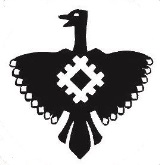 Администрация муниципального района «Корткеросский»Приложение 2к Порядкусубсидирования расходов (части расходов) на строительство (реконструкцию) и (или) приобретение помещенийдля содержания скота, производства и хранения кормов сельскохозяйственным организациям, индивидуальным предпринимателям осуществляющим сельскохозяйственное производство Наименование заявителяНаименование заявителяНаименование заявителяНаименование заявителяНаименование заявителяНаименование заявителя(полное наименование)(полное наименование)(полное наименование)(полное наименование)(полное наименование)(полное наименование)(полное наименование)(полное наименование)(полное наименование)(полное наименование)(полное наименование)(полное наименование)(полное наименование)(полное наименование)(полное наименование)ОГРНОГРНОГРНдата регистрациидата регистрациидата регистрациидата регистрациидата регистрациидата регистрацииИННКПП (при наличии)КПП (при наличии)КПП (при наличии)КПП (при наличии)КПП (при наличии)КПП (при наличии)КПП (при наличии)Расчетный счет №Расчетный счет №Расчетный счет №Расчетный счет №ввБИКБИККорреспондентский счет   №Корреспондентский счет   №Корреспондентский счет   №Корреспондентский счет   №Корреспондентский счет   №Корреспондентский счет   №Корреспондентский счет   №Корреспондентский счет   №Юридический адресЮридический адресЮридический адресЮридический адресЮридический адресПочтовый адрес (место нахождения)Почтовый адрес (место нахождения)Почтовый адрес (место нахождения)Почтовый адрес (место нахождения)Почтовый адрес (место нахождения)Почтовый адрес (место нахождения)Почтовый адрес (место нахождения)Почтовый адрес (место нахождения)Почтовый адрес (место нахождения)ТелефонТелефон())ФаксФаксФаксE-mailE-mailКонтактное лицо (ФИО, должность, телефон)Контактное лицо (ФИО, должность, телефон)Контактное лицо (ФИО, должность, телефон)Контактное лицо (ФИО, должность, телефон)Контактное лицо (ФИО, должность, телефон)Контактное лицо (ФИО, должность, телефон)Контактное лицо (ФИО, должность, телефон)Контактное лицо (ФИО, должность, телефон)Контактное лицо (ФИО, должность, телефон)Контактное лицо (ФИО, должность, телефон)Контактное лицо (ФИО, должность, телефон)Контактное лицо (ФИО, должность, телефон)Сфера деятельностиСфера деятельностиСфера деятельности:(наименование заявителя)(наименование заявителя)(наименование заявителя)(наименование заявителя)производство, переработка и хранение сельскохозяйственной продукции;производство, переработка и хранение сельскохозяйственной продукции;производство, переработка и хранение сельскохозяйственной продукции;производство, переработка и хранение сельскохозяйственной продукции;производство, переработка и хранение сельскохозяйственной продукции;производство, переработка и хранение сельскохозяйственной продукции;иное(укажите).(нужный пункт отметить V)(нужный пункт отметить V)(нужный пункт отметить V)(нужный пункт отметить V)(нужный пункт отметить V)Наименование показателяЕдиницы измеренияЗначение показателя запредшествующий 200___ годВыручка от продажи товаров, продукции, работ, услуг (без НДС)тыс. руб.Средняя численность работниковчеловек""20года///(должность)(подпись руководителя)(Фамилия Имя Отчество)(Фамилия Имя Отчество)